Ultrasound for The Generalist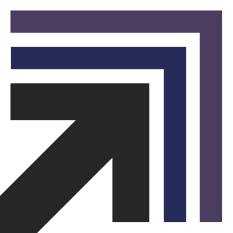 APPLICATION FORM www.Generalistultrasound.comName:   Grade: Hospital: Dietary Preferences: Experience of UltrasoundNone  			Some 			A lot  What 3 things would you like to gain from this course- 1.2.3. Which Days would you like to book on18th January 2024 - FUSIC/FAMUS Lung/Abdo/Vascular £30019th January 2024 – FUSIC HEART £30018th and 19th January 2024 - £550 including US FREE BOOK worth £50I would like the purchase the US for the Generalist at 40% of RRP £49:99 (£30) Yes										        No  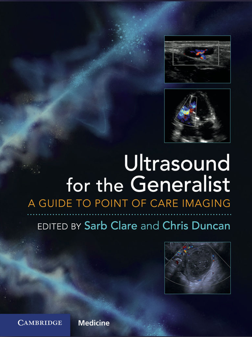 Send back to - swbh.acutemedicalsecretariesamu1@nhs.net 